For HPD Staff:Send this form and any additional supporting documentation via email to matt.saionz@dca.nm.gov. 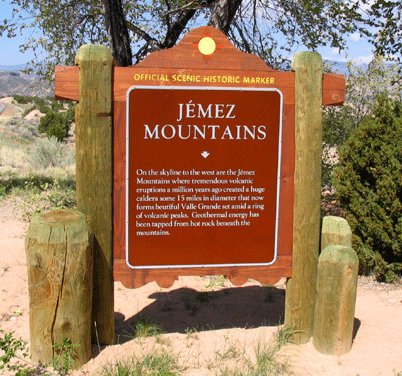 New Mexico Official Scenic Historic Marker ProgramApplication FormNew Mexico Official Scenic Historic Marker ProgramApplication FormNew Mexico Official Scenic Historic Marker ProgramApplication FormNew Mexico Official Scenic Historic Marker ProgramApplication FormNew Mexico Official Scenic Historic Marker ProgramApplication FormNew Mexico Official Scenic Historic Marker ProgramApplication FormNew Mexico Official Scenic Historic Marker ProgramApplication FormNew Mexico Official Scenic Historic Marker ProgramApplication FormNew Mexico Official Scenic Historic Marker ProgramApplication FormNew Mexico Official Scenic Historic Marker ProgramApplication FormNew Mexico Official Scenic Historic Marker ProgramApplication FormName of Marker:Name of Marker:Name of Marker:Name of Marker:Name of Marker:County:County:County:County:County:Review:Review:Review:Review:Review: New Marker New Marker New Marker New Marker New Marker New Marker New Marker Revised Text Revised Text Revised Text Revised Text Revised Text Revised Text Revised Text Original Text/Replacement Marker Original Text/Replacement Marker Original Text/Replacement Marker Original Text/Replacement Marker Original Text/Replacement Marker Original Text/Replacement Marker Original Text/Replacement Marker Move of Existing Marker Move of Existing Marker Move of Existing Marker Move of Existing Marker Move of Existing Marker Move of Existing Marker Move of Existing MarkerText:Text:Text:Text:Text:Text:Text: One-sided One-sided One-sided One-sided Two-sided Two-sided Two-sided Two-sided Two-sided Two-sided Two-sided Two-sided Two-sided Two-sidedSuggested Installation Site:Suggested Installation Site:Suggested Installation Site:Suggested Installation Site:Suggested Installation Site:Suggested Installation Site:Suggested Installation Site:Proposed Text:Proposed Text:Proposed Text:Proposed Text:Proposed Text:Proposed Text:Proposed Text:Proposed Text:Word Count:Word Count:Type marker text here (50-80 word limit per side)Type marker text here (50-80 word limit per side)Type marker text here (50-80 word limit per side)Type marker text here (50-80 word limit per side)Type marker text here (50-80 word limit per side)Type marker text here (50-80 word limit per side)Type marker text here (50-80 word limit per side)Type marker text here (50-80 word limit per side)Type marker text here (50-80 word limit per side)Type marker text here (50-80 word limit per side)Type marker text here (50-80 word limit per side)Type marker text here (50-80 word limit per side)Type marker text here (50-80 word limit per side)Type marker text here (50-80 word limit per side)Type marker text here (50-80 word limit per side)Applicant Name:Applicant Name:Organization (if applicable):Organization (if applicable):Address:Address:Phone Number:Phone Number:Email:Researcher/Author:Researcher/Author:References/Source(s):References/Source(s):CPRC Meeting Date:CPRC Meeting Date:CPRC Meeting Date:Text Approved by CPRC Date:Text Approved by CPRC Date:Text Approved by CPRC Date:Text Approved by CPRC Date:CPRC/Staff Comments:CPRC/Staff Comments:CPRC/Staff Comments:CPRC/Staff Comments:CPRC/Staff Comments:CPRC/Staff Comments:CPRC/Staff Comments:CPRC/Staff Comments:Type comments hereType comments hereType comments hereType comments hereType comments hereType comments hereType comments hereType comments hereType comments hereType comments hereType comments hereType comments hereNMDOT District:NMDOT District:NMDOT Highway:NMDOT Highway:NMDOT Highway:For Referral to:Previous Title & Text:Previous Title & Text:Previous Title & Text:Previous Title & Text:Type previous text hereType previous text hereType previous text hereType previous text hereType previous text hereType previous text hereType previous text hereType previous text hereType previous text hereType previous text hereType previous text hereType previous text hereType previous text here